AJ広島イベント参加誓約書
（新型コロナウィルス感染症対応版）
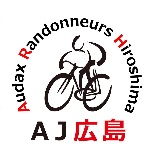 　AJ広島開催イベント参加にあたり、「参加イベント名」から下の記入欄にご記入・署名の上、当書面をご提出願います。AJ広島開催イベント（BRM、パーマネント等)の参加可能要件新型コロナウィルス感染症または感染疑いがないこと。新型コロナウィルス感染症と診断された方との濃厚接触が過去１４日以上ないこと。(ご家族等、同居の方が感染疑いと診断されていないことも含む。)海外から帰国後１４日以上経過していること。体調が良好であること。(風邪等の症状がないこと。※詳細は「ＡＪ広島ガイドライン」参照)37度以上の発熱が参加日以前１４日前からないこと。※誓約書での報告は４日前から解熱剤を飲み続けていないこと。特定警戒都道府県等からの参加する場合は、該当する都道府県知事の方針等を確認、それらに従っていること。（出走当日への前日等からの移動を含む。）AJ広島イベント開催時の順守事項厚生労働省の「新型コロナウイルス接触確認アプリ（COCOA)」を開催１４日前からイベント終了まで使用します。（「使用期間」と「過去14日間の接触」の２種類を確認します。未使用者への救済措置はありません。）スタート場所、ゴール場所、有人ＰＣ(通過チェック含む)、屋内に入る時等のマスク、マウスシールド等を着用します。未着用時はスタッフに近づきません。受付、有人ＰＣ等でのチェック、買い物時の手指消毒または手洗いを行います。会話時はマスク等を着用し、ソーシャルディスタンスを確保(2m以上)します。走行時はマスク等着用しない場合もありますが、ソーシャルディスタンスは確保します。AJ広島スタッフから検温依頼があった場合は協力します。風邪や発熱による体調悪化時はＤＮＦし、体力の消耗が少ない方法で帰宅します。極力速やかに担当者に連絡するとともに、理由も報告します。ＢＲＭ等終了後に新型コロナウィルス感染症または感染疑いと診断された場合は、ＡＪ広島に速やかに連絡し、行動履歴の報告に協力します。ＢＲＭ開催時は筆記用具を携行し、私自身が責任をもって持帰り、または処分します。ＢＲＭ等終了後に参加者から新型コロナウイルス感染症を発症したとの報告があった場合、開催関係先自治体の衛生部局等からの要請時に限り提出頂いた書面の提出に同意します。
参加イベント名（記入例：BRM-101-岩国・角島　距離　400㎞）参加4日前からの検温結果私は以上の項目を正しく報告するとともに、上記項目「１．」「２．」を順守することを誓約します。参加年月日　　　　　　　　年　　　　　　月　　　　　　日参加者署名　　　　　　　　　　　　　　　　　　　　　　　　主催者誓約書保存期間：ＢＲＭ等終了後「１ヶ月」BRMAJPARH－－距離　　　　　　　　km検温日4日前3日前2日前1日前開催日検温日　　　月　　　日　　　月　　　日　　　月　　　日　　　月　　　日　　　月　　　日体温℃℃℃℃℃